(Large Print)Springfield Presbyterian Church (USA)7300 Spout Hill Road, Sykesville, MD 21784    410-795-6152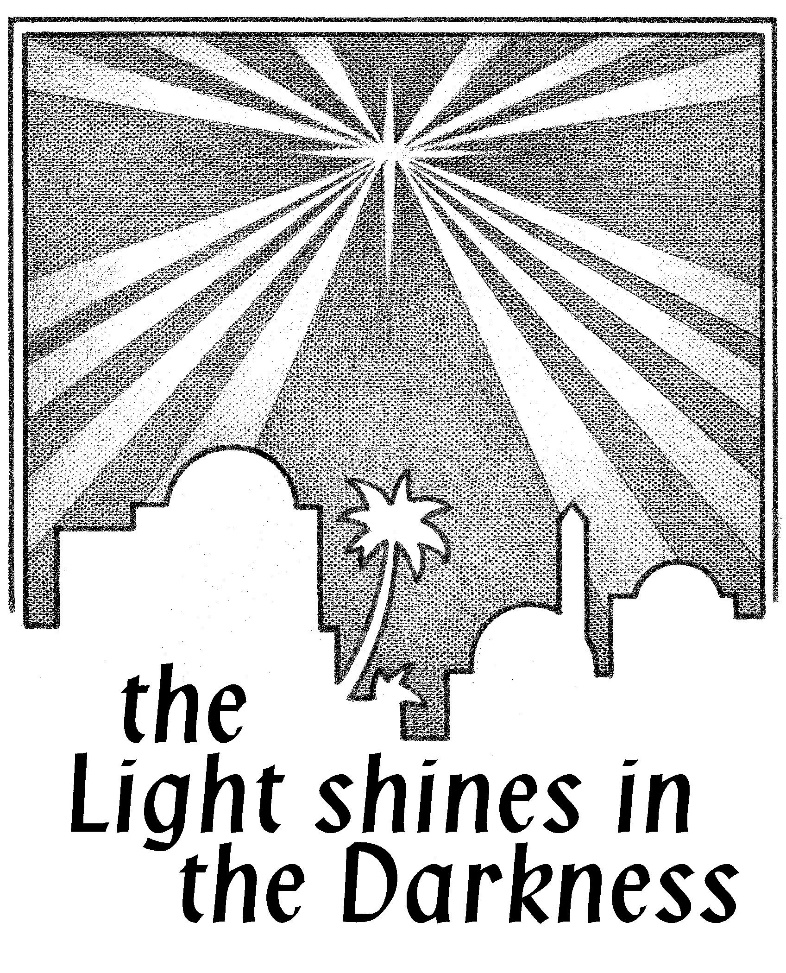 January 5, 2020 - 10:30 am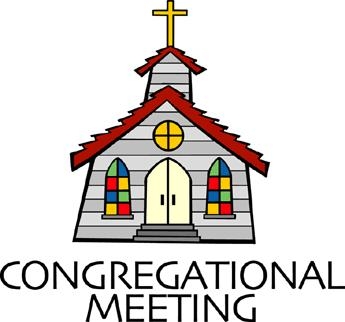 				WELCOME VISITORS!                                                                We're glad you are here! Cards at the ends of each pew are for you to fill out and drop in the Offering Plate.  Please let us know you are visiting, and join us for refreshments and fellowship following the service. The Sanctuary has an induction loop system to assist the hearing impaired. The system will also work on the telephone setting of hearing aids. Springfield Presbyterian Church is rooted in the gospel of Jesus Christ, led by the Holy Spirit, and called to loving relationships through vibrant worship and service. Valuing all people, we are committed to developing disciples and fostering stewardship.PREPARATION FOR THE WORD(* those who are able are invited to stand)PRELUDE	GATHERING OF THE PEOPLEThe Lord be with you!   And also with you!	(Greeting)LIGHTING THE CHRIST CANDLELeader:  Whenever we light this candle we proclaim:People:  Christ is the Light of the world and the center of our lives.CALL TO WORSHIP	Leader: We are a people who have seen the light!People: No longer does the darkness overcome it.Leader: Christ has come as a child, to lead, and to teach,People: To heal and transform us,Leader: To show us a way that is different from this world,People: To restore us with a love so pure.Leader: We come to worship, worship this newborn King.People: We lift our voices, to celebrate God coming to earth and the Spirit’s reign.ALL: As a grateful people, we come to worship our God!* HYMN 	Angels, from the Realms of GloryAngels, from the realms of glory, wing your flight o’er all the earth;
You, who sang creation’s story, now proclaim Messiah’s birth:
Come and worship, come and worship, worship Christ, the newborn king!Shepherds, in the fields abiding, watching o’er your flocks by night,
God with us is now residing; yonder shines the infant light:
Come and worship, come and worship, worship Christ, the newborn king!Sages, leave your contemplations; brighter visions beam afar;
Seek the great desire of nations; you have seen his natal star:
Come and worship, come and worship, worship Christ, the newborn king!All creation, join in praising God the Father, Spirit, Son,
Evermore your voices raising to the eternal Three in One:
Come and worship, come and worship, worship Christ, the newborn king!PRAYER OF CONFESSION   	O God, in the beginning you spoke and creation was born, the object of your loving care. In the fullness of time you spoke, and the Word became flesh, Jesus, gift of your love. We wonder at the miracle of creation; we stand in awe before the mystery of the incarnation. Forgive us earthbound creatures, feeble in faith, empty of hope, lacking in love. This year let the miracle and mystery of Christmas happen for us again. Renew us, restore us, and forgive us, so that we may be people of Christmas: filled with joy, hope, peace, and love. Amen.SILENT PRAYERS OF CONFESSION	RESPONSE 		On Jordan’s Bank the Baptist’s CryThen cleansed be every life from sin; make straight the way for God within, and let us all our hearts prepare for Christ to come and enter there.WORDS OF ASSURANCE	Leader: God has poured out the Holy Spirit upon us, giving us new life and new breath to live differently. We are gifted by immeasurable grace with God’s forgiveness.People: Praise be to God, for we are forgiven and free people! * MUSICAL RESPONSE OF PRAISE	  Now Thank We All Our God	All praise and thanks to God, who reigns in highest heaven,	To Father and to Son and Spirit now be given:	The one eternal God, whom heaven and earth adore,	The God who was, and is, and shall be ever-more.* THE PEACE      The peace of Christ be with you!  And also with you!			(You may greet those around you.)* RESPONSE                        Here I Am, Lord    	Here I am, Lord, Is it I, Lord? I have heard you calling in the night.	I will go, Lord, if you lead me. I will hold your people in my heart.THE PROCLAMATION OF THE WORDPRAYER OF ILLUMINATIONLeader: Gracious God, by the gift of your Holy Spirit show us the Word made flesh, good news of great joy for all so that we may sing with the angels: glory in the highest and peace on earth; through Jesus Christ our Lord. Amen.FIRST SCRIPTURE LESSON	 Wisdom of Solomon 10_15-21SECOND SCRIPTURE LESSON	 	John 1:1-9In the beginning was the Word, and the Word was with God, and the Word was God. 2He was in the beginning with God. 3All things came into being through him, and without him not one thing came into being. What has come into being 4in him was life, and the life was the light of all people. 5The light shines in the darkness, and the darkness did not overcome it. 6There was a man sent from God, whose name was John. 7He came as a witness to testify to the light, so that all might believe through him. 8He himself was not the light, but he came to testify to the light. 9The true light, which enlightens everyone, was coming into the world.Leader:  Hear what the Spirit is saying to the Church.	All:  Thanks be to God.TIME WITH YOUNG PEOPLE		SERMON	  	Wisdom from Above			 Rev. Becca CrateTHE RESPONSE TO THE WORD* HYMN 	 On This Day Earth Shall RingOn this day earth shall ring with the song children sing to the Lord,Christ our King, born on earth to save us; him he Father gave us.Refrain:Id-e-o-o-o, id-e-o-o-o, id-e-o Gloria in excelsis Deo!His the doom, ours the mirth; when he came down to earthBethlehem saw his birth; ox and ass beside him from the cold would hide him. [Refrain]God’s bright star, o’er his head, wise men three to him led;Kneel they low by his bed, lay their gifts before him, praise him and adore him. [Refrain]On this day angels sing; with heir song earth shall ring, praising Christ, heaven’s King, born on earth to save us; peace and love he gave us. [Refrain]PASTORAL PRAYER AND THE LORD’S PRAYER	“For this I pray to God.” / “For this I give thanks to God.”	Congregational Response: “Hear our prayer, O God.”PRESENTATION OF TITHES AND OFFERINGS       OFFERTORY	Go, Tell It on the Mountain		Arr. Mark Patterson	* SONG OF THANKS 	As with Gladness Men of Old	As they offered gifts most rare at thy manger, rude and bare,	So may we with holy joy, pure and free from sin’s alloy,	All our costliest treasures bring, Christ, to thee, our heavenly king.       * PRAYER OF DEDICATION* HYMN		Infant Holy, Infant LowlyInfant holy, infant lowly, for his bed a cattle stall;
Oxen lowing, little knowing Christ the babe is Lord of all.
Swift are winging angels singing, noels ringing, tidings bringing:
Christ the babe is Lord of all! Christ the babe is Lord of all!Flocks were sleeping; shepherds keeping vigil till the morning new
Saw the glory, heard the story, tidings of the gospel true.
Thus rejoicing, free from sorrow, praises voicing greet the morrow:
Christ the babe was born for you! Christ the babe was born for you!* CHARGE AND BENEDICTIONLeader: May you find God wherever you go,People: We will seek the Creator’s works.Leader: May you find Jesus in the words you speak,People: So people may know the light of the world.Leader: May you see the Spirit move,People: We will be inspired to change through her leading.* UNISON AMEN	POSTLUDE		Assisting in Worship:    We appreciate those who serve:					Today 1/5				Next Week 1/12Sunday Opener 		Jennifer Wise				Barbara CornellGreeters & Ushers   	Connie Robinson &		Elizabeth Meirowitz 					Amy Vasbinder			Bob RogersLay Leader			Ron Holmes				Barbara CornellSunday School		Connie Robinson			Connie RobinsonFellowship		Connie Gibbons &		Linda Caviglia		Cathy MarshChurch Attendance:	December 22 – 54	December 24 – 33 & 66Church Cleaning:	  	Jan. 10, 11 or 12 – Debbie & Charlie SperlingHappy Birthday!		January 5 – Carl Anderson					January 6 – Alex Sperling					January 6 – Emily SperlingHappy Anniversary!	January 6 – Tim & Beth OatesSunday January 12 LectionaryIsaiah 42:1-9; Psalm 29; Acts 10:34-43; Matthew 3:13-17AnnouncementsThank You! A huge thank you to the congregation for your very generous staff bonuses! We are so grateful for your kindness!~ Pastor Becca, Donna, Linda, Jennifer and AaronInclement Weather: If we feel the need to cancel Worship and Sunday School, there will be a message on the Church answering machine, as well as on Facebook. You may also receive an email with that information.Coat Drive: Shepherd’s Staff is collecting new or gently used coats, hats, mittens, gloves and socks. Bring them (clean) to church and Julie Ballard will deliver them to Shepherd’s Staff throughout the winter.Blessing Bags are in the Narthex. Please feel free to pick up a few. Handing one out to someone in need gives you a very real way to meet their immediate needs by providing them with some basic supplies.Prayers & Thanksgivings~	Continued prayers of healing for Alan Pobletts’ brother Phil, who received his new liver last week.~	Prayers of healing for Shona Klein.~	Prayers for Mt. Paran Presbyterian Church from our Ministry Group.The Congregational Care team wants to know what YOU or someone you know needs...a visit...a call...a meal. Please contact Diana Steppling or Connie Robinson. If you are in need of pastoral care, please contact Pastor Becca at 410-795-6152 or springfieldpastor@gmail.com.Today:	Sunday January 5		9:00 am		Red Sea Parting Practice		10:30 am	Worship		11:30 am	Fellowship		12:00 noon	Calendar Planning Meeting (Library)This Week:	Tuesday January 7		7:00 pm		Mission & Outreach Meeting (Manse)Wednesday January 8		6:30 pm		Bell Choir Practice		7:45 pm		Adult Choir Practice	Thursday January 9		7:00 pm		Session Meeting (Manse)Looking Ahead:	Sunday January 12		10:30 am	Worship		11:30 am	Fellowship		12:00 noon	Social Justice Book Group Meeting (Library)	Wednesday January 15		6:30 pm		Bell Choir Practice		7:45 pm		Adult Choir PracticeOffice Hours:  Tuesday, Wednesday, Friday  9:00 am - 3:00 pm